PRZEDSZKOLE GRUPA Skrzaty 22 lekcja	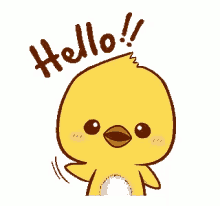 HELLO CHILDREN  AND PARENTS Lekcja  22Piosenka na powitanie:	https://www.youtube.com/watch?v=dy_BWXT6FjcLiczymy do 10, posłuchaj piosenki i powtarzaj liczby od 1 do 10:https://www.youtube.com/watch?v=85M1yxIcHpw1-one		6-six2-two		7-seven3-three		8-eight4-four		9-nine5- five		10-tenDzieci uczą się nazw zwierząt domowych:https://www.youtube.com/watch?v=pWepfJ-8XU0Dog- piesCat – kotMouse - myszka Bird – ptakFish – rybaPiosenka na pożegnanie „Good bye to you”.https://www.youtube.com/watch?v=STMl4yjPpoMDO ZOBACZENIA.  SEE YOU NEXT TIME 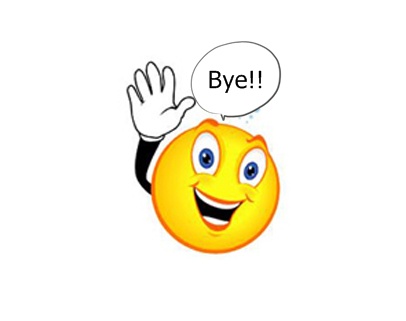 